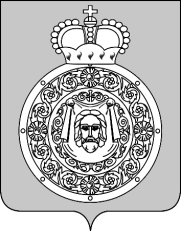 Администрация Воскресенского муниципального районаМосковской областиП О С Т А Н О В Л Е Н И Е30.05.2016 № 1048Об утверждении плана мероприятий («дорожная карта»),реализуемых для достижения запланированных значений показателей доступности для инвалидов объектов и предоставляемых на них услуг в Воскресенском муниципальном района на период 2016-2030 годы В целях реализации Федерального закона от 01.12.14 № 419-ФЗ «О внесении изменений в отдельные законодательные акты Российской Федерации по вопросам социальной защиты инвалидов в связи с ратификацией Конвенции о правах инвалидов», в соответствии с постановлением Правительства Российской Федерации  от 17.06.15 № 599  «О порядке и сроках разработки федеральными органами исполнительной власти, органами исполнительной власти субъектов Российской Федерации, органами местного самоуправления мероприятий по повышению значений показателей доступности для инвалидов объектов и услуг в установленных сферах деятельности»  ПОСТАНОВЛЯЮ:1. Утвердить план мероприятий ("дорожную карту") "Повышение значений показателей доступности для инвалидов объектов и услуг в Воскресенском муниципальном районе" (далее - "дорожная карта").2. Определить ответственными исполнителями мероприятий "дорожной карты": МУ «Управление образования администрации Воскресенского муниципального района Московской области» (далее – Управление образования), МУ «Управление культуры администрации Воскресенского муниципального района Московской области» (далее – Управление культуры),  МУ "Комитет по физической культуре, спорту, туризму и работе с молодёжью администрации Воскресенского муниципального района Московской области" (далее – Спорткомитет), управление жилищно-коммунального комплекса администрации Воскресенского муниципального района Московской области (далее – УЖКК),  отдел социальных программ администрации Воскресенского муниципального района, МКУ "Многофункциональный центр предоставления государственных и муниципальных услуг Воскресенского муниципального района Московской области" (далее – МФЦ),  управление архитектуры и градостроительства администрации Воскресенского муниципального района Московской области (далее - УАиГ), управление земельно-имущественных отношений администрации Воскресенского муниципального района Московской области (далее – УЗИО), Егорьевский РУАД, управление инвестиций и развития отраслей экономики администрации Воскресенского муниципального  района Московской области (далее – УИиРОЭ), МКУ «Управление капитального строительства» (далее – УКС), отдел кадров управления правового и кадрового обеспечения администрации Воскресенского муниципального  района Московской области (далее – отдел кадров), отдел по учету и распределению жилой площади администрации Воскресенского муниципального  района Московской области (далее – Отдел по учету и распределению жилплощади), МКУ «Управление по обеспечению», организационно-контрольное управление администрации Воскресенского муниципального района Московской области, МУП «Воскресенская недвижимость» (далее – ответственные исполнители).3. Определить отдел социальных программ администрации Воскресенского муниципального района Московской области координатором мероприятий "дорожной карты".4. Ответственным исполнителям мероприятий "дорожной карты": - продолжать обучение (инструктирование) новых работников органов муниципальной власти Московской области, указанных в п. 2 настоящего постановления, и подведомственных муниципальных учреждениях Московской области, предоставляющих услуги населению, по вопросам, связанным с обеспечением доступности для инвалидов объектов и услуг, а также оказанием им необходимой помощи в преодолении барьеров, мешающих им в получении услуг наравне с другими лицами;- организовать проведение до 1 декабря 2016 года обследования и паспортизацию объектов и определить меры по поэтапному повышению значений показателей доступности объектов и услуг в соответствии с "дорожной картой";- продолжать работу по внесению изменений в должностные инструкции новых работников подведомственных муниципальных учреждений Воскресенского муниципального района Московской области, на которых возлагается оказание инвалидам помощи при предоставлении услуг;- обеспечить выполнение мероприятий "дорожной карты" с представлением в отдел социальных программ администрации Воскресенского муниципального района Московской области ежеквартально не позднее 5 числа месяца, следующего за отчетным периодом, отчетов о ходе выполнения "дорожной карты";- привести административные регламенты предоставления государственных услуг в соответствии с типовым регламентом после его разработки органами исполнительной власти Московской области,  включив в них требования к обеспечению условий их доступности для инвалидов.5. Рекомендовать главам городских и сельских поселений Воскресенского муниципального района Московской области:- разработать планы мероприятий ("дорожные карты") по повышению доступности объектов и услуг поселений и утвердить их в срок, обеспечивающий реализацию соответствующих мероприятий начиная с 1 июля 2016 года;- организовать проведение до 1 декабря 2016 года обследования и паспортизацию объектов и определить меры по поэтапному повышению значений показателей доступности объектов и услуг в соответствии с планами мероприятий ("дорожными картами") по повышению доступности объектов и услуг поселений;- продолжить обучение (инструктирование) новых работников муниципальных учреждений и муниципальных организаций поселений, предоставляющих услуги населению, по вопросам, связанным с обеспечением доступности для инвалидов муниципальных объектов и услуг, а также оказанием им необходимой помощи в преодолении барьеров, мешающих им в получении услуг наравне с другими лицами;- продолжить внесение изменений в должностные инструкции новых работников муниципальных учреждений и организаций, на которых возлагается оказание инвалидам помощи при предоставлении услуг;- привести административные регламенты предоставления государственных услуг в соответствии с типовым регламентом после его разработки органами исполнительной власти Московской области,  включив в них требования к обеспечению условий их доступности для инвалидов; - провести адаптацию сайтов городских и сельских поселений для инвалидов по зрению и слабовидящих до 1 июня 2016 года.6. Установить, что реализация «дорожной карты» осуществляется в пределах средств, предусмотренных ответственными исполнителями в бюджете Воскресенского муниципального района Московской области на соответствующий финансовый год и на плановый период.7. МКУ «Управление по обеспечению»:- провести адаптацию сайта Воскресенского муниципального района для инвалидов по зрению до 1 июня 2016 года;- разместить на сайте Воскресенского муниципального района баннер «Доступная среда» до 1 июля 2016 года. 8. Организационно-контрольному управлению:- организовать работу по освещению в средствах массовой информации проблем инвалидов и мероприятий, направленных на интеграцию данной категории граждан в общество; -  организовать контроль размещения настоящего постановления на сайте Воскресенского муниципального района Московской области в разделе «Доступная среда».9. Контроль за исполнением настоящего постановления возложить на первого заместителя руководителя администрации Воскресенского муниципального района Моргунова А.М и заместителя руководителя администрации Воскресенского муниципального района Шабалаева И.В.Руководитель администрацииВоскресенского муниципального района						В.В.ЧеховУтвержденпостановлением администрации Воскресенского муниципального района  от ___________________ № _____________ПЛАНмероприятий («дорожная карта») «Повышение значенийпоказателей доступности для инвалидов объектов и услугв Воскресенском муниципальном районе на период 2016-2030 годы»1. Общее описание Плана мероприятий («дорожной карты»)«Повышение значений показателей доступности для инвалидовобъектов и услуг в Воскресенском муниципальном районе на период 2016-2030 годы»(далее – «дорожная карта»)1.1. Утверждение и реализация «дорожной карты» предусмотрены Федеральным законом от 01.12.2014 № 419-ФЗ «О внесении изменений в отдельные законодательные акты Российской Федерации по вопросам социальной защиты инвалидов в связи с ратификацией Конвенции о правах инвалидов».Реализация «дорожной карты» направлена на повышение возможности инвалидов вести независимый образ жизни, всесторонне участвовать во всех аспектах жизни в соответствии с положениями Конвенции о правах инвалидов.2.1. «Дорожной картой» в соответствии с Правилами разработки федеральными органами исполнительной власти, органами исполнительной власти субъектов Российской Федерации, органами местного самоуправления мероприятий по повышению значений показателей доступности для инвалидов объектов и услуг в установленных сферах деятельности, утвержденными постановлением Правительства Российской Федерации от 17.06.2015 № 599, определяются:- цели обеспечения доступности для инвалидов объектов и услуг в Воскресенском муниципальном районе Московской области;- таблица повышения значений показателей доступности для инвалидов объектов и услуг в Воскресенском муниципальном районе Московской области, а также сроки их достижения на период 2016-2030 годов согласно приложению № 1 к «дорожной карте»;- перечень мероприятий, реализуемых для достижения запланированных значений показателей доступности для инвалидов объектов и услуг на территории Воскресенского муниципального района, а также сроки их достижения на период 2016-2030 годы, согласно приложению № 2 к «дорожной карте».Значения показателей доступности для инвалидов объектов и услуг в Московской области после 2018 года устанавливаются по итогам реализации «дорожной карты» за период 2016-2030 годов.3.1. Планируемое повышение значений показателей доступности объектов и услуг и сроки их достижения определены в «дорожной карте» исходя из:- норм статьи 15 Федерального закона от 24.11.1995 № 181-ФЗ «О социальной защите инвалидов в Российской Федерации» (далее - Федеральный закон № 181-ФЗ);- разделов свода правил СП 59.13330.2012 «СНиП 35-01-2001 «Доступность зданий и сооружений для маломобильных групп населения», включенных в перечень национальных стандартов и сводов правил (частей таких стандартов и сводов правил), в результате применения которых на обязательной основе обеспечивается соблюдение требований Федерального закона от 30.12.2009 № 384-ФЗ (ред. от 02.07.2013) "Технический регламент о безопасности зданий и сооружений" и постановления Правительства РФ от 26.12.2014 № 1521 (ред. от 29.09.2015) "Об утверждении перечня национальных стандартов и сводов правил (частей таких стандартов и сводов правил), в результате применения которых на обязательной основе обеспечивается соблюдение требований Федерального закона "Технический регламент о безопасности зданий и сооружений";- анализа текущего состояния доступности для инвалидов объектов и услуг в соответствующих сферах деятельности;- положений государственных программ Московской области;- бюджетных ассигнований, ежегодно предусматриваемых центральными исполнительными органами государственной власти Московской области на эти цели в бюджете Московской области;- средств бюджета Воскресенского муниципального района.4.1. «Дорожной картой» предусматривается создание необходимых условий для решения следующих основных проблем с обеспечением для инвалидов беспрепятственного доступа к объектам и предоставляемым на них услугам в Московской области:- наличие частично или полностью недоступных для инвалидов объектов или помещений, в которых им предоставляются услуги;- наличие фактов разработки технических заданий, согласования проектно-сметной документации и заключения договоров о строительстве (актов о приемке) новых зданий, осуществлении капитального ремонта (реконструкции) существующих объектов, установленных Федеральным законом № 181-ФЗ, сводом правил СП 59.13330.2012 «СНиП 35-01-2001 «Доступность зданий и сооружений для маломобильных групп населения»;- наличие существующих объектов, которые невозможно до их капитального ремонта полностью приспособить с учетом потребностей инвалидов и на которых собственниками объектов не принимаются предусмотренные Федеральным законом № 181-ФЗ меры для обеспечения доступа инвалидов к месту предоставления услуги либо, когда это возможно, по предоставлению услуг по месту жительства инвалида или в дистанционном режиме;- неполная оснащенность некоторых объектов приспособлениями, средствами и источниками информации в доступной форме, необходимыми для получения инвалидами услуг наравне с другими лицами;- количество муниципальных работников учреждений и организаций, предоставляющих услуги населению, не владеющих необходимыми знаниями и навыками по вопросам, связанным с обеспечением доступности для инвалидов объектов и услуг и оказанием им помощи при их предоставлении;- отсутствие в паспортах доступности объектов решений по объемам и срокам проведения мероприятий по поэтапному созданию условий для беспрепятственного доступа к ним инвалидов;- отсутствие в административных регламентах предоставления государственных услуг и в должностных инструкциях работников органов и организаций, предоставляющих услуги населению, положений, определяющих их обязанности и порядок действий по оказанию инвалидам помощи в преодолении барьеров, мешающих им в получении услуг наравне с другими лицами.2. Цели обеспечения доступности для инвалидов объектови услуг в Воскресенском муниципальном районеЦелями обеспечения доступности для инвалидов объектов и услуг в Воскресенском муниципальном районе Московской области являются:- создание инвалидам дополнительных условий для обеспечения равенства возможностей, личной самостоятельности, включенности в общество, индивидуальной мобильности и недискриминации по признаку инвалидности;- установление показателей, позволяющих оценивать степень доступности для инвалидов объектов и услуг с учетом положений Конвенции о правах инвалидов;- проведение паспортизации объектов и услуг, принятие и реализация решений о сроках поэтапного повышения значений показателей их доступности до уровня требований, предусмотренных законодательством Российской Федерации;- определение и реализация мер по исключению после 1 июля 2016 года приемки вводимых с этой даты в эксплуатацию или прошедших реконструкцию, модернизацию объектов и транспортных средств, не полностью приспособленных с учетом потребностей инвалидов в соответствии с законодательством о социальной защите инвалидов;- принятие мер по обеспечению собственниками объектов доступа инвалидов к местам предоставления услуг либо, когда это возможно, предоставление услуг по месту жительства инвалида или в дистанционном режиме в случаях, если существующие объекты невозможно полностью приспособить с учетом потребностей инвалидов до их реконструкции или капитального ремонта;- оснащение объектов приспособлениями, средствами и источниками информации в доступной форме, позволяющими обеспечить доступность услуг для инвалидов;- включение в административные регламенты предоставления государственных услуг и должностные инструкции работников органов и организаций, предоставляющих услуги населению, положений, определяющих их обязанности и порядок действий по оказанию инвалидам помощи в преодолении барьеров, мешающих им в получении услуг наравне с другими лицами;- проведение обучения (инструктирования) работников органов и организаций, предоставляющих услуги населению, по вопросам, связанным с обеспечением доступности для инвалидов объектов и услуг и оказанием им помощи при их предоставлении.3. Ожидаемые результаты реализации «дорожной карты»Основные результаты реализации «дорожной карты»:- создание условий для беспрепятственного доступа инвалидов к объектам социальной, инженерной и транспортной инфраструктур, беспрепятственного пользования автомобильным транспортом городского, пригородного, междугородного сообщения;- создание условий для самостоятельного передвижения инвалидов по территории, на которой расположены объекты социальной, инженерной и транспортной инфраструктур, входа в такие объекты и выхода из них, посадки в транспортное средство и высадки из него, в том числе с использованием кресла-коляски;- обеспечение сопровождения инвалидов, имеющих стойкие расстройства функции зрения и самостоятельного передвижения, и оказания им помощи на объектах социальной, инженерной и транспортной инфраструктур;- дублирование необходимой для инвалидов звуковой и зрительной информации, а также надписей, знаков и иной текстовой и графической информации знаками, выполненными рельефно-точечным шрифтом Брайля, допуск сурдопереводчика и тифлосурдопереводчика;- допуск на объекты социальной, инженерной и транспортной инфраструктур собаки-проводника при наличии документа, подтверждающего ее специальное обучение и выдаваемого по форме и в порядке, которые определяются федеральным органом исполнительной власти, осуществляющим функции по выработке и реализации государственной политики и нормативно-правовому регулированию в сфере социальной защиты населения;- оказание работниками муниципальных учреждений и организаций, предоставляющих услуги населению, помощи инвалидам в преодолении барьеров, мешающих им в получении услуг наравне с другими лицами.Приложение 1к «дорожной карте»Таблицаповышения значений показателей доступности для инвалидов объектов и услуг в Воскресенском муниципальном районе, а также сроки их достижения на период 2016-2030 годов Приложение 2к «дорожной карте»Перечень мероприятий, реализуемых для достижения запланированных значений показателей доступности для инвалидов объектов и услуг на территории Воскресенского муниципального района№ п/пНаименование показателя доступности для инвалидов объектов и услугЕдиница измеренияЗначения показателейЗначения показателейЗначения показателейЗначения показателейЗначения показателейЗначения показателейЗначения показателейИсполнители, ответственные за мониторинг и достижение запланированных значений показателей доступности для инвалидов объектов и услуг№ п/пНаименование показателя доступности для инвалидов объектов и услугЕдиница измерения2016 год2017 год2018 год2019 год2020 год2025 год2030 годИсполнители, ответственные за мониторинг и достижение запланированных значений показателей доступности для инвалидов объектов и услуг12345678910111.Повышение значений показателей доступности для инвалидов государственных и муниципальных услуг.Повышение значений показателей доступности для инвалидов государственных и муниципальных услуг.Повышение значений показателей доступности для инвалидов государственных и муниципальных услуг.Повышение значений показателей доступности для инвалидов государственных и муниципальных услуг.Повышение значений показателей доступности для инвалидов государственных и муниципальных услуг.Повышение значений показателей доступности для инвалидов государственных и муниципальных услуг.Повышение значений показателей доступности для инвалидов государственных и муниципальных услуг.Повышение значений показателей доступности для инвалидов государственных и муниципальных услуг.Повышение значений показателей доступности для инвалидов государственных и муниципальных услуг.Повышение значений показателей доступности для инвалидов государственных и муниципальных услуг.1.1.Доля работников, предоставляющих услуги населению и прошедших инструктирование или обучение для работы с инвалидами по вопросам, связанным с обеспечением доступности для них объектов и услуг в МФЦ, предоставляющих услуги населению в МФЦпроцент70100100100100100100МФЦ1.2.Доля работников МФЦ, на которых распорядительным актом возложено оказание инвалидам помощи при предоставлении им услуг, от общего количества работников, предоставляющих услуги населению в МФЦ процент1050100100100100100МФЦ2.Повышение значений показателей доступности для инвалидов объектов и услуг в сфере образования.Повышение значений показателей доступности для инвалидов объектов и услуг в сфере образования.Повышение значений показателей доступности для инвалидов объектов и услуг в сфере образования.Повышение значений показателей доступности для инвалидов объектов и услуг в сфере образования.Повышение значений показателей доступности для инвалидов объектов и услуг в сфере образования.Повышение значений показателей доступности для инвалидов объектов и услуг в сфере образования.Повышение значений показателей доступности для инвалидов объектов и услуг в сфере образования.Повышение значений показателей доступности для инвалидов объектов и услуг в сфере образования.Повышение значений показателей доступности для инвалидов объектов и услуг в сфере образования.Повышение значений показателей доступности для инвалидов объектов и услуг в сфере образования.2.1.Удельный вес введенных с 1 июля 2016 года в эксплуатацию образовательных организаций, в которых предоставляются услуги населению, соответствующие требованиям доступности для инвалидов объектов и услуг (от общего количества вновь вводимых объектов).процент100100100100100100100Управление образования 2.2.Удельный вес зданий существующих образовательных организаций, которые в результате проведения после 1 июля 2016 года на них комплексного капитального ремонта, реконструкции, модернизации соответствуют требованиям частичной или полной доступности для инвалидов объектов и услуг (от общего количества зданий, прошедших капитальный ремонт, реконструкцию, модернизацию, где имеется техническая и архитектурная возможность переоборудования).процент100100100100100100100Управление образования 2.3.Удельный вес существующих образовательных организаций (от общего количества образовательных организаций), на которых до проведения капитального ремонта или реконструкции обеспечивается доступ инвалидов к месту предоставления услуги; предоставление им необходимых услуг в дистанционном режиме; предоставление, когда это возможно, необходимых услуг по месту жительства инвалидапроцент444648506585100Управление образования 2.4.Удельный вес образовательных организаций, на которых обеспечиваются условия индивидуальной мобильности инвалидов и возможность для самостоятельного их передвижения по зданию (и при необходимости - по территории объекта), в том числе имеются:Управление образования 2.4.1.выделенные стоянки автотранспортных средств для инвалидов, где предусмотрены автостоянкипроцент2,557,51011,5100100Управление образования 2.4.2.поручнипроцент91518222530100Управление образования 2.4.3.пандусыпроцент162527305080100Управление образования 2.4.5.подъемные платформы (аппарели) в зданиях, архитектурные особенности которых позволяют выполнить реконструкцию, модернизациюпроцент5812151720100Управление образования 2.4.6.доступные входные группы, где имеется техническая и архитектурная возможность переоборудованияпроцент91518222530100Управление образования 2.4.7.доступные санитарно-гигиенические помещения, где имеется техническая и архитектурная возможность переоборудованияпроцент91518222550100Управление образования 2.4.8.достаточная ширина дверных проемов в стенах, лестничных маршей, площадок, где имеется техническая и архитектурная возможность переоборудованияпроцент91518222530100Управление образования 2.5.Удельный вес образовательных организаций, на которых обеспечено сопровождение инвалидов, имеющих стойкие расстройства функций зрения и самостоятельного передвижения, и оказание им помощи, от общей численности объектов в сфере образования, на которых инвалидам предоставляются услугипроцент9151822253050Управление образования 2.6.Удельный вес образовательных организаций, в которых обеспечено дублирование необходимой для инвалидов звуковой и зрительной информации, а также надписей, знаков и иной текстовой и графической информации знаками, выполненными рельефно-точечным шрифтом Брайля и на контрастном фонепроцент51015205080100Управление образования 2.7.Удельный вес образовательных организаций, где предоставление услуг осуществляется с использованием русского жестового языка с допуском сурдопереводчика и тифлосурдопереводчика, от общего количества общеобразовательных учреждений и организаций (по требованию)процент257,5105080100Управление образования 2.8.Доля работников, предоставляющих образовательные услуги населению, прошедших инструктирование или обучение для работы с инвалидами по вопросам, связанным с обеспечением доступности для них объектов и услуг в сфере начального и среднего образования, от общего количества таких работников, предоставляющих образовательные услуги населению в сфере общего образованияпроцент100100100100100100100Управление образования 2.9.Доля работников образовательных организаций, на которых распорядительным актом возложено оказание инвалидам помощи при предоставлении им образовательных услуг, от общего количества работников, предоставляющих данные услуги населению в образовательных организациях.процент100100100100100100100Управление образования 2.10.Удельный вес образовательных организаций, имеющих утвержденные паспорта доступности объектов и предоставляемых на них услуг в сфере начального и общего образования, от общего количества таких объектовпроцент100100100100100100100Управление образования 2.11.Доля детей-инвалидов в образовательных организациях, получающих образование на дому, в том числе дистанционно, от общего числа обучающихся инвалидов в образовательных организациях процент13,213,51414,51515,215,5Управление образования 2.12.Доля детей-инвалидов, получающих основное общее образование на дому, в том числе дистанционно, от общего числа обучающихся детей-инвалидов в общеобразовательных организацияхпроцент16,81717,217,51818,218,5Управление образования 2.13.Удельный вес детей-инвалидов, обучающихся по адаптированным основным общеобразовательным программам в общеобразовательных организациях, от общей численности обучающихся детей-инвалидовпроцент26,92727,227,327,427,527,6Управление образования 2.14.Удельный вес детей-инвалидов, обучающихся совместно с другими обучающимися (в инклюзивных условиях) в общеобразовательных организацияхпроцент0,9911,11,21,31,41,5Управление образования 3.Повышение значений показателей доступности для инвалидов объектов и услуг в сфере культуры Повышение значений показателей доступности для инвалидов объектов и услуг в сфере культуры Повышение значений показателей доступности для инвалидов объектов и услуг в сфере культуры Повышение значений показателей доступности для инвалидов объектов и услуг в сфере культуры Повышение значений показателей доступности для инвалидов объектов и услуг в сфере культуры Повышение значений показателей доступности для инвалидов объектов и услуг в сфере культуры Повышение значений показателей доступности для инвалидов объектов и услуг в сфере культуры Повышение значений показателей доступности для инвалидов объектов и услуг в сфере культуры Повышение значений показателей доступности для инвалидов объектов и услуг в сфере культуры Повышение значений показателей доступности для инвалидов объектов и услуг в сфере культуры 3.1.Удельный вес введенных с 1 июля 2016 года в эксплуатацию объектов в сфере культуры, в которых предоставляются услуги населению, соответствующие требованиям доступности для инвалидов объектов и услуг (от общего количества вновь вводимых объектов)процент100100100100100100100Управление культуры 3.2.Удельный вес существующих зданий в сфере культуры, которые в результате проведения после 1 июля 2016 года на них комплексного капитального ремонта, реконструкции, модернизации полностью соответствуют требованиям доступности для инвалидов объектов и услуг (от общего количества зданий, прошедших капитальный ремонт, реконструкцию, модернизацию, где имеется техническая и архитектурная возможность переоборудования)процент100100100100100100100Управление культуры 3.3.Удельный вес существующих объектов в сфере культуры (от общего количества объектов в этой сфере), на которых до проведения капитального ремонта или реконструкции обеспечиваются доступ инвалидов к месту предоставления услуги; предоставление им необходимых услуг в дистанционном режиме; предоставление, когда это возможно, необходимых услуг по месту жительства инвалидапроцент57,745352515100Управление культуры 3.4.Удельный вес объектов в сфере культуры, на которых обеспечиваются условия индивидуальной мобильности инвалидов и возможность для самостоятельного их передвижения по зданию (и при необходимости - по территории объекта), в том числе имеются:Управление культуры 3.4.1.выделенные стоянки автотранспортных средств для инвалидов, где предусмотрена автостоянкапроцент1001001001001001001003.4.2.поручнипроцент50607080901001003.4.3.пандусыпроцент53,872,773,78085901003.4.4.доступные входные группы (для зданий, где архитектурные особенности позволяют реконструкцию)процент63,663,663,663,670801003.4.5.доступные санитарно-гигиенические помещения (для зданий, где архитектурные особенности позволяют реконструкцию)процент1015203050901003.4.6.достаточная ширина дверных проемов в стенах, лестничных маршей, площадок (для зданий, где архитектурные особенности позволяют реконструкцию)процент5063,663,663,670801003.5.Удельный вес объектов в сфере культуры, на которых обеспечено сопровождение инвалидов, имеющих стойкие расстройства функций зрения и самостоятельного передвижения, и оказание им помощи, от общей численности объектов в сфере культуры, на которых инвалидам предоставляются услугипроцент101010304050100Управление культуры 3.6.Удельный вес объектов в сфере культуры, на которых обеспечено дублирование необходимой для инвалидов звуковой и зрительной информации, а также надписей, знаков и иной текстовой и графической информации знаками, выполненными рельефно-точечным шрифтом Брайля и на контрастном фонепроцент-1010101050100Управление культуры 3.7.Удельный вес объектов в сфере культуры, где предоставление услуг осуществляется с использованием русского жестового языка с допуском сурдопереводчика и тифлосурдопереводчика, от общего количества объектов в данной сфере (по требованию)процент1010105080100100Управление культуры 3.8.Доля работников, предоставляющих услуги населению и прошедших инструктирование или обучение для работы с инвалидами по вопросам, связанным с обеспечением доступности для них объектов и услуг в сфере культуры, от общего количества работников, предоставляющих услуги населению в сфере культурыпроцент100100100100100100100Управление культуры 3.9.Доля работников организаций, на которых распорядительным актом возложено оказание инвалидам помощи при предоставлении им услуг, от общего количества работников, предоставляющих услуги населению в сфере культурыпроцент100100100100100100100Управление культуры 3.10.Удельный вес объектов, имеющих утвержденные паспорта доступности объектов и предоставляемых на них услуг в сфере культуры, от общего количества таких объектовпроцент100100100100100100100Управление культуры 3.11.Удельный вес документов библиотечного фонда специальных форматов для инвалидов по зрению, имеющихся в общедоступных библиотеках, от общего объема библиотечного фонда (норма 2,5 тысячи -0,41)процент0,410,410,410,410,410,410,41Управление культуры 3.12.Удельный вес мест в зрительных залах, оборудованных для инвалидов с нарушениями зрения и слуха и инвалидов, передвигающихся на креслах-колясках, от общего числа мест в зрительных залах (норма 3% от общего числа мест в зрительном зале) процент3333333Управление культуры 4.Повышение значений показателей доступности для инвалидов объектов и услуг в сфере спортаПовышение значений показателей доступности для инвалидов объектов и услуг в сфере спортаПовышение значений показателей доступности для инвалидов объектов и услуг в сфере спортаПовышение значений показателей доступности для инвалидов объектов и услуг в сфере спортаПовышение значений показателей доступности для инвалидов объектов и услуг в сфере спортаПовышение значений показателей доступности для инвалидов объектов и услуг в сфере спортаПовышение значений показателей доступности для инвалидов объектов и услуг в сфере спортаПовышение значений показателей доступности для инвалидов объектов и услуг в сфере спортаПовышение значений показателей доступности для инвалидов объектов и услуг в сфере спортаПовышение значений показателей доступности для инвалидов объектов и услуг в сфере спорта4.1.Удельный вес введенных с 1 июля 2016 года в эксплуатацию спортивных объектов, на базе которых предоставляются услуги населению, соответствующих требованиям доступности для инвалидов объектов и услуг, от общего количества вновь вводимых спортивных объектовпроцент100100100100100100100Спорткомитет 4.2.Удельный вес существующих зданий в сфере спорта, которые в результате проведения после 1 июля 2016 года на них комплексного капитального ремонта, реконструкции, модернизации полностью соответствуют требованиям доступности для инвалидов объектов и услуг (от общего количества зданий, прошедших капитальный ремонт, реконструкцию, модернизацию)процент100100100100100100100Спорткомитет 4.3.Удельный вес существующих спортивных объектов (от общего количества спортивных объектов), на которых в настоящее время невозможно полностью обеспечить доступность с учетом потребностей инвалидов, на которых до проведения капитального ремонта или реконструкции обеспечивается доступ инвалидов к месту предоставления услугипроцент34301510000Спорткомитет 4.4.Удельный вес спортивных объектов, на которых обеспечиваются условия индивидуальной мобильности инвалидов и возможность для самостоятельного их передвижения по зданию (и при необходимости - по территории объекта), в том числе имеются:Спорткомитет 4.4.1.выделенные стоянки автотранспортных средств для инвалидов, где предусмотрена автостоянкапроцент424650701001001004.4.2.поручнипроцент1001001001001001001004.4.3.пандусыпроцент606566851001001004.4.4.доступные входные группы, где имеется техническая и архитектурная возможность переоборудованияпроцент5060801001001001004.4.5.доступные санитарно-гигиенические помещения (для зданий, где архитектурные особенности позволяют реконструкцию)процент1015203050901004.4.6.достаточная ширина дверных проемов в стенах, лестничных маршей, площадок, где имеется техническая и архитектурная возможность переоборудованияпроцент505565751001001004.5.Удельный вес спортивных объектов, на которых обеспечено сопровождение инвалидов, имеющих стойкие расстройства функций зрения и самостоятельного передвижения, и оказание им помощи, от общей численности объектов в сфере спорта, на которых инвалидам предоставляются услугипроцент50607080100100100Спорткомитет 4.6.Удельный вес спортивных объектов, на которых обеспечено дублирование необходимой для инвалидов звуковой и зрительной информации, а также надписей, знаков и иной текстовой и графической информации знаками, выполненными рельефно-точечным шрифтом Брайля и на контрастном фонепроцент-1010101050100Спорткомитет 4.7.Удельный вес спортивных объектов, где предоставление услуг осуществляется с использованием русского жестового языка с допуском сурдопереводчика и тифлосурдопереводчика, от общего количества объектов в данной сфере (по требованию)процент70100100100100100100Спорткомитет 4.8.Доля работников, прошедших инструктирование или обучение для работы с инвалидами по вопросам, связанным с обеспечением доступности для них объектов и услуг в сфере спорта, от общего количества работников в сфере спортапроцент100100100100100100100Спорткомитет 4.9.Доля работников организаций, на которых распорядительным актом возложено оказание инвалидам помощи при предоставлении им услуг, от общего количества работников, предоставляющих услуги населению в сфере спортапроцент30405060100100100Спорткомитет 4.10.Удельный вес объектов, имеющих утвержденные паспорта доступности объектов и предоставляемых на них услуг в сфере спорта, от общего количества таких объектовпроцент100100100100100100100Спорткомитет 4.11.Доля спортивных объектов, соответствующих требованиям по обеспечению условий доступности для инвалидов, от общего количества спортивных объектовпроцент70100100100100100100Спорткомитет 4.12.Доля инвалидов, систематически занимающихся физической культурой и спортом, в общей численности инвалидов (из числа желающих заниматься)процент152030405080100Спорткомитет 4.13.Доля детей-инвалидов, систематически занимающихся физической культурой и спортом, в общей численности детей-инвалидов (из числа желающих заниматься)процент50607080100100100Спорткомитет 5.Повышение значений показателей доступности для инвалидов объектов и услуг в сфере транспортной инфраструктурыПовышение значений показателей доступности для инвалидов объектов и услуг в сфере транспортной инфраструктурыПовышение значений показателей доступности для инвалидов объектов и услуг в сфере транспортной инфраструктурыПовышение значений показателей доступности для инвалидов объектов и услуг в сфере транспортной инфраструктурыПовышение значений показателей доступности для инвалидов объектов и услуг в сфере транспортной инфраструктурыПовышение значений показателей доступности для инвалидов объектов и услуг в сфере транспортной инфраструктурыПовышение значений показателей доступности для инвалидов объектов и услуг в сфере транспортной инфраструктурыПовышение значений показателей доступности для инвалидов объектов и услуг в сфере транспортной инфраструктурыПовышение значений показателей доступности для инвалидов объектов и услуг в сфере транспортной инфраструктурыПовышение значений показателей доступности для инвалидов объектов и услуг в сфере транспортной инфраструктуры5.1.Удельный вес введенных с 1 июля 2016 года в эксплуатацию объектов транспортной инфраструктуры, в которых предоставляются услуги населению, соответствующих требованиям доступности для инвалидов объектов и услуг (от общего количества вновь вводимых объектов) на территории процент100100100100100100100Министерство транспорта Московской области, ГУП МО «Мострансавто», администрация Воскресенского муниципального района, администрации городских поселений Воскресенского муниципального района5.2.Удельный вес существующих зданий транспортной инфраструктуры, которые в результате проведения после 1 июля 2016 года на них комплексного капитального ремонта, реконструкции, модернизации полностью соответствуют требованиям доступности для инвалидов объектов и услуг (от общего количества зданий, прошедших капитальный ремонт, реконструкцию, модернизацию, где имеется техническая и архитектурная возможность переоборудования)процент100100100100100100100Министерство транспорта Московской области, ГУП МО «Мострансавто», администрация Воскресенского муниципального района, администрации городских поселений Воскресенского муниципального района5.3.Доля доступных дорожных сооружений автомобильных дорог общего пользования регионального и межмуниципального значения, оборудованных для инвалидов и маломобильных групп населения, в общем количестве дорожных сооружений автомобильных дорог общего пользования регионального и межмуниципального значения в Московской областипроцент3,3612151850100Министерство транспорта Московской области, ГУП МО «Мострансавто», отдел транспорта, связи и дорожного хозяйства администрации Воскресенского муниципального района, администрации городских поселений Воскресенского муниципального района6.Повышение значений показателей доступности для инвалидов объектов в сфере жилищной инфраструктурыПовышение значений показателей доступности для инвалидов объектов в сфере жилищной инфраструктурыПовышение значений показателей доступности для инвалидов объектов в сфере жилищной инфраструктурыПовышение значений показателей доступности для инвалидов объектов в сфере жилищной инфраструктурыПовышение значений показателей доступности для инвалидов объектов в сфере жилищной инфраструктурыПовышение значений показателей доступности для инвалидов объектов в сфере жилищной инфраструктурыПовышение значений показателей доступности для инвалидов объектов в сфере жилищной инфраструктурыПовышение значений показателей доступности для инвалидов объектов в сфере жилищной инфраструктурыПовышение значений показателей доступности для инвалидов объектов в сфере жилищной инфраструктурыПовышение значений показателей доступности для инвалидов объектов в сфере жилищной инфраструктуры6.1.Доля подъездов многоквартирных домов, в которых оборудованы пандусные съезды между входной группой и придомовой территорией для обеспечения беспрепятственного доступа маломобильных групп населения, от общего числа подъездов многоквартирных домов, где требуется установка пандусных съездов между входной группой и придомовой территорией (и имеется техническая возможность их установки)процент204050607085100Управляющие компании многоквартирных домов Воскресенского муниципального района, УЖКК7.Повышение значений показателей доступности для инвалидов услуг в сфере информацииПовышение значений показателей доступности для инвалидов услуг в сфере информацииПовышение значений показателей доступности для инвалидов услуг в сфере информацииПовышение значений показателей доступности для инвалидов услуг в сфере информацииПовышение значений показателей доступности для инвалидов услуг в сфере информацииПовышение значений показателей доступности для инвалидов услуг в сфере информацииПовышение значений показателей доступности для инвалидов услуг в сфере информацииПовышение значений показателей доступности для инвалидов услуг в сфере информацииПовышение значений показателей доступности для инвалидов услуг в сфере информацииПовышение значений показателей доступности для инвалидов услуг в сфере информации7.1.Удельный вес интернет-сайтов органов местного самоуправления Воскресенского муниципального района, адаптированных для лиц с нарушением зрения, от общей численности интернет-сайтов органов местного самоуправления Воскресенского муниципального районапроцент50100100100100100100Администрация Воскресенского муниципального района, администрации городских и сельских поселений Воскресенского муниципального района8.Повышение значений показателей доступности для инвалидов услуг в сфере торговли и бытового обслуживанияПовышение значений показателей доступности для инвалидов услуг в сфере торговли и бытового обслуживанияПовышение значений показателей доступности для инвалидов услуг в сфере торговли и бытового обслуживанияПовышение значений показателей доступности для инвалидов услуг в сфере торговли и бытового обслуживанияПовышение значений показателей доступности для инвалидов услуг в сфере торговли и бытового обслуживанияПовышение значений показателей доступности для инвалидов услуг в сфере торговли и бытового обслуживанияПовышение значений показателей доступности для инвалидов услуг в сфере торговли и бытового обслуживанияПовышение значений показателей доступности для инвалидов услуг в сфере торговли и бытового обслуживанияПовышение значений показателей доступности для инвалидов услуг в сфере торговли и бытового обслуживанияПовышение значений показателей доступности для инвалидов услуг в сфере торговли и бытового обслуживания8.1.Доля приоритетных объектов торговли (сетевые магазины розничной торговли) в Воскресенском муниципальном районе, на которых до проведения капитального ремонта или реконструкции обеспечивается доступ инвалидов к месту предоставления услуги, от общего количества приоритетных объектов торговли (сетевые магазины розничной торговли) Воскресенского муниципального районапроцент304050607080100Воскресенское управление социальной защиты населения, отдел потребительского рынка и услуг администрация Воскресенского муниципального района№п/пНаименование мероприятияНормативный правовой акт, иной документ, которым предусмотрено проведение мероприятияОтветственные исполнители, соисполнителиСрок реализацииПланируемые результаты влияния мероприятия на повышение значения показателя доступности для инвалидов объектов и услугРаздел 1. Мероприятия, направленные на реализацию Конвенции по правам инвалидовРаздел 1. Мероприятия, направленные на реализацию Конвенции по правам инвалидовРаздел 1. Мероприятия, направленные на реализацию Конвенции по правам инвалидовРаздел 1. Мероприятия, направленные на реализацию Конвенции по правам инвалидовРаздел 1. Мероприятия, направленные на реализацию Конвенции по правам инвалидовРаздел 1. Мероприятия, направленные на реализацию Конвенции по правам инвалидов1.1.Плановое проведение обследования рабочей группой муниципальных объектов на предмет доступности для инвалидов и маломобильных групп населения.Постановление от 01.07.2013 №1426 «О создании Координа-ционного совета по делам инвалидов при администрации Воскресенского муниципального района (изм. от 22.04.2015 от №925)Администрация Воскресенского муниципального района, Воскресенское управление социальной защиты населения Министерство социального развития Московской области.2016-2030в соответствии с план-графиком в течение годаУвеличение доли доступных объектов и услуг социальной, транспортной, инженерной инфраструктуры в общем количестве приоритетных объектов в Воскресенском муниципальном районе для инвалидов и других маломобильных групп населения приоритетных 1.2.Организация работы Координационного совета по делам инвалидов при администрация Воскресенского муниципального района.Постановление от 01.07.2013 №1426 «О создании Координационного совета по делам инвалидов при администрации Воскресенского муниципального района (изм. от 22.04.2015 от №925)Члены Координационного совета при администрации Воскресенского муниципального района.ЕжегодноПроведение заседаний Координационного совета по делам инвалидов при администрации Воскресенского муниципального района1.3.Проведение совещаний,  «круглых столов» по проблемам инвалидов и инвалидности.Постановление от 01.07.2013 №1426 «О создании Координационного совета по делам инвалидов при администрации Воскресенского муниципального района (изм. от 22.04.2015 от №925)Администрация Воскресенского муниципального района, Воскресенское управление социальной защиты населения Министерство социального развития Московской области. В соответствии с план-графиком в течение годаПроведение мероприятий не менее 2 мероприятий ежегодноРаздел 2. Совершенствование нормативной правовой базыРаздел 2. Совершенствование нормативной правовой базыРаздел 2. Совершенствование нормативной правовой базыРаздел 2. Совершенствование нормативной правовой базыРаздел 2. Совершенствование нормативной правовой базыРаздел 2. Совершенствование нормативной правовой базы2.1.Приведение нормативных правовых документов администрации Воскресенского муниципального района, в соответствии с положениями Конвенции о правах инвалидов.Нормативно-правовые, распорядительные документы, локальные акты администрации Воскресенского муниципального районаОтветственные исполнители и администрации городских и сельских поселений2016 гУтверждение нормативных правовых документов администрации Воскресенского муниципального района 2.2.Приведение административных регламентов предоставления государственных (муниципальных) услуг в соответствии с типовым регламентом, после его разработки органами исполнительной власти Московской области,  включив в них требования к обеспечению условий их доступности для инвалидов.п. 1.1. подпрограммы «Снижение административных барьеров, повышение качества и доступности предоставления государственных и муниципальных услуг, в том числе на базе многофункциональных центров предоставления государственных и муниципальных услуг», утвержденной постановлением Правительства Московской области от 23.08.2013 №660/37Ответственные исполнители и администрации городских и сельских поселений2016 г(после разработки ЦИОГВ МО)Утверждение административных регламентов предоставления государственных (муниципальных) услуг, содержащих требования по обеспечению их доступности для инвалидовРаздел 3. Мероприятия по поэтапному повышению значений показателей доступности для инвалидов объектов социальнойи транспортной инфраструктур, в которых предоставляются услуги населениюРаздел 3. Мероприятия по поэтапному повышению значений показателей доступности для инвалидов объектов социальнойи транспортной инфраструктур, в которых предоставляются услуги населениюРаздел 3. Мероприятия по поэтапному повышению значений показателей доступности для инвалидов объектов социальнойи транспортной инфраструктур, в которых предоставляются услуги населениюРаздел 3. Мероприятия по поэтапному повышению значений показателей доступности для инвалидов объектов социальнойи транспортной инфраструктур, в которых предоставляются услуги населениюРаздел 3. Мероприятия по поэтапному повышению значений показателей доступности для инвалидов объектов социальнойи транспортной инфраструктур, в которых предоставляются услуги населениюРаздел 3. Мероприятия по поэтапному повышению значений показателей доступности для инвалидов объектов социальнойи транспортной инфраструктур, в которых предоставляются услуги населению3.1.Обеспечение требований доступности для инвалидов при вводе с 1 июля 2016 года в эксплуатацию объектов социальной и транспортной инфраструктуры, в которых предоставляются услуги населениюСтатья 5 Федерального закона от 01.12.2014 № 419-ФЗ "О внесении изменений в отдельные законодательные акты Российской Федерации по вопросам социальной защиты инвалидов в связи с ратификацией Конвенции о правах инвалидов" Закон Московской области № 121/2009-ОЗ "Об обеспечении беспрепятственного доступа инвалидов и других маломобильных групп населения к объектам социальной, транспортной и инженерной инфраструктур в Московской области"УКС, УАиГ,  УЖКК, УИиРОЭ, Управление образования, Управление культуры, Спорткомитет, администрации городских и сельских поселений2016-2030Увеличение доли введенных с 1 июля 2016 года в эксплуатацию объектов социальной и транспортной инфраструктур, в которых предоставляются услуги населению соответствующих требованиям доступности для инвалидов объектов и услуг3.2.Обеспечение требований доступности для инвалидов объектов и услуг при проведении после 1 июля 2016 года комплексного капитального ремонта, реконструкции, модернизации существующих объектов социальной и транспортной инфраструктуры, в которых предоставляются услуги населениюСтатья 5 Федерального закона от 01.12.2014 № 419-ФЗ "О внесении изменений в отдельные законодательные акты Российской Федерации по вопросам социальной защиты инвалидов в связи с ратификацией Конвенции о правах инвалидов", Закон Московской области № 121/2009-ОЗ "Об обеспечении беспрепятственного доступа инвалидов и других маломобильных групп населения к объектам социальной, транспортной и инженерной инфраструктур в Московской области"УКС, УАиГ,  УЖКК, УИиРОЭ, Управление образования, Управление культуры, Спорткомитет, администрации городских и сельских поселений, МФЦ2016-2030Увеличение доли существующих объектов социальной и транспортной инфраструктуры, которые в результате проведения после 1 июля 2016 года на них капитального ремонта, реконструкции, модернизации полностью соответствуют требованиям доступности для инвалидов объектов и услуг3.3.Обеспечение доступа инвалидов к месту предоставления услуги; предоставление им необходимых услуг в дистанционном режиме; предоставление, когда это возможно, необходимых услуг по месту жительства инвалида, на объектах социальной, транспортной и инженерной инфраструктур, на которых в настоящее время невозможно полностью обеспечить доступность с учетом потребностей инвалидов, до проведения на данных объектах капитального ремонта или реконструкцииСтатья 5 Федерального закона от 01.12.2014 № 419-ФЗ "О внесении изменений в отдельные законодательные акты Российской Федерации по вопросам социальной защиты инвалидов в связи с ратификацией Конвенции о правах инвалидов», Закон Московской области № 121/2009-ОЗ "Об обеспечении беспрепятственного доступа инвалидов и других маломобильных групп населения к объектам социальной, транспортной и инженерной инфраструктур в Московской области"УКС, УАиГ,  УЖКК, УИиРОЭ, УЗИО, Управление образования, Управление культуры, Спорткомитет, администрации городских и сельских поселений, Отдел по учету и распределению жилплощади, МФЦ2016-2030Увеличение доли существующих объектов социальной и транспортной инфраструктур, на которых в настоящее время невозможно полностью обеспечить доступность с учетом потребностей инвалидов, на которых до проведения капитального ремонта или реконструкции обеспечиваются доступ инвалидов к месту предоставления услуги; предоставление им необходимых услуг в дистанционном режиме; предоставление, когда это возможно, необходимых услуг по месту жительства инвалида3.4.Обеспечение требований по созданию условий для индивидуальной мобильности инвалидов и возможности их самостоятельного передвижения по зданиям (территориям) подведомственных муниципальных учреждений и организаций, в которых предоставляются услуги населениюПодпрограмма 1 "Доступная среда на 2015-2019" муниципальной программы "Социальная защита в Воскресенском муниципальном районе" на 2015-2019 годы", утвержденной постановлением администрации Воскресенского муниципального района от 14.10.2014 №2459 , нормативные правовые акты ответственных исполнителейУКС, УАиГ,  УЖКК, УИиРОЭ, Управление образования, Управление культуры, Спорткомитет, администрации городских и сельских поселений, МФЦ, МУП «Воскресенская недвижимость»2016-2030Увеличение доли объектов социальной и транспортной инфраструктур, на которых обеспечиваются условия индивидуальной мобильности инвалидов и возможность для самостоятельного их передвижения по зданию (и при необходимости - по территории объекта)3.5.Мониторинг работ по оборудованию подъездов многоквартирных домов пандусными съездами между входной группой и придомовой территорией для обеспечения беспрепятственного доступа маломобильных групп населения от общего числа подъездов многоквартирных домовЗакон Московской области №121/2009-ОЗ "Об обеспечении беспрепятственного доступа инвалидов и других маломобильных групп населения к объектам социальной, транспортной и инженерной инфраструктур в Московской области"Управляющие компании многоквартирными домами Воскресенского муниципального района, УЖКК, администрации городских и сельских поселений2016-2030Увеличение количества подъездов многоквартирных домов, в которых оборудованы пандусные съезды между входной группой и придомовой территорией для обеспечения беспрепятственного доступа маломобильных групп населения3.6.Оборудование автомобильных дорог общего пользования регионального и межмуниципального значения Московской области для инвалидов и маломобильных групп населенияПодпрограмма 2 "Доступная среда" государственной программы Московской области "Социальная защита населения Московской области" на 2014-2018 годы", утвержденной постановлением Правительства Московской области от 23.08.2013 №658/36Егорьевский РУАД (Главное управление дорожного хозяйства Московской области), администрации городских поселений2016-2030Увеличение количества доступных дорожных сооружений автомобильных дорог общего пользования регионального и межмуниципального значения Московской области для инвалидов и маломобильных групп населенияРаздел. 4  Мероприятия по поэтапному повышению значений показателей доступности предоставляемых инвалидам услуг с учетом имеющихся у них нарушений функций организма, а также оказания им помощи в преодолении барьеров, препятствующих пользованию объектами и услугамиРаздел. 4  Мероприятия по поэтапному повышению значений показателей доступности предоставляемых инвалидам услуг с учетом имеющихся у них нарушений функций организма, а также оказания им помощи в преодолении барьеров, препятствующих пользованию объектами и услугамиРаздел. 4  Мероприятия по поэтапному повышению значений показателей доступности предоставляемых инвалидам услуг с учетом имеющихся у них нарушений функций организма, а также оказания им помощи в преодолении барьеров, препятствующих пользованию объектами и услугамиРаздел. 4  Мероприятия по поэтапному повышению значений показателей доступности предоставляемых инвалидам услуг с учетом имеющихся у них нарушений функций организма, а также оказания им помощи в преодолении барьеров, препятствующих пользованию объектами и услугамиРаздел. 4  Мероприятия по поэтапному повышению значений показателей доступности предоставляемых инвалидам услуг с учетом имеющихся у них нарушений функций организма, а также оказания им помощи в преодолении барьеров, препятствующих пользованию объектами и услугами4.1.Организация работы в подведомственных муниципальных учреждениях и организациях, в которых предоставляются услуги населению, по обеспечению сопровождения инвалидов, имеющих стойкие расстройства функций зрения и самостоятельного передвижения, и оказания им помощи при предоставлении услугСт. 5 Федерального закона от 01.12.2014 №419-ФЗ "О внесении изменений в отдельные законодательные акты Российской Федерации по вопросам социальной защиты инвалидов в связи с ратификацией Конвенции о правах инвалидов", нормативные правовые акты центральных исполнительных органов государственной власти Московской области - ответственных исполнителейУКС, УАиГ,  УЖКК, УИиРОЭ, Управление образования, Управление культуры, Спорткомитет, администрации городских и сельских поселений, МФЦ, МУП «Воскресенская недвижимость»2016-2030Обеспечение сопровождения инвалидов, имеющих стойкие расстройства функций зрения и самостоятельного передвижения, и оказание им помощи на объектах социальной и транспортной инфраструктуры, в которых предоставляются услуги населению4.2.Обеспечение требований по дублированию необходимой для инвалидов звуковой и зрительной информации, а также надписей, знаков и иной текстовой и графической информации знаками, выполненными рельефно-точечным шрифтом Брайля и на контрастном фоне в подведомственных муниципальных учреждениях и организациях, в которых предоставляются услуги населениюСт. 5 Федерального закона от 01.12.2014 №419-ФЗ "О внесении изменений в отдельные законодательные акты Российской Федерации по вопросам социальной защиты инвалидов в связи с ратификацией Конвенции о правах инвалидов", подпрограмма 1 "Доступная среда на 2015-2019" муниципальной программы "Социальная защита в Воскресенском муниципальном районе" на 2015-2019 годы", утвержденной постановлением администрации Воскресенского муниципального района от 14.10.2014 № 2459УКС, УАиГ,  УЖКК, УИиРОЭ, Управление образования, Управление культуры, Спорткомитет, администрации городских и сельских поселений, МФЦ, МУП «Воскресенская недвижимость»2016-2030Увеличение доли объектов социальной и транспортной инфраструктур, в которых предоставляются услуги населению, на которых обеспечено дублирование необходимой для инвалидов звуковой и зрительной информации, а также надписей, знаков и иной текстовой и графической информации знаками, выполненными рельефно-точечным шрифтом Брайля и на контрастном фоне4.3.Обеспечение предоставления услуг с использованием русского жестового языка с допуском сурдопереводчика и тифлосурдопереводчика в подведомственных муниципальных учреждениях и организациях, в которых предоставляются услуги населению (по требованию)Ст.5 Федерального закона от 01.12.2014 № 419-ФЗ "О внесении изменений в отдельные законодательные акты Российской Федерации по вопросам социальной защиты инвалидов в связи с ратификацией Конвенции о правах инвалидов", подпрограмма 1 "Доступная среда на 2015-2019" муниципальной программы "Социальная защита в Воскресенском муниципальном районе на 2015-2019 годы", утвержденной постановлением администрации Воскресенского муниципального района от 14.10.2014 №2459Управление образования, Управление культуры2016-2030Увеличение доли объектов социальной и транспортной инфраструктуры, в которых предоставляются услуги населению, где предоставление услуг осуществляется с использованием русского жестового языка с допуском сурдопереводчика и тифлосурдопереводчика4.4.Организация обучения (инструктирования) специалистов, работающих с инвалидами, по вопросам, связанным с обеспечением для них доступности объектов и услуг, негосударственных и коммерческих организаций, расположенных на территории Воскресенского муниципального районаСтатья 5 Федерального закона от 01.12.2014 №419-ФЗ "О внесении изменений в отдельные законодательные акты Российской Федерации по вопросам социальной защиты инвалидов в связи с ратификацией Конвенции о правах инвалидов", постановление администрации Воскресенского муниципального района от 11.09.2015 №2033, нормативные правовые акты ответственных исполнителей.УКС, УАиГ, УЖКК, УИиРОЭ, УЗИО, отдел кадров, отдел по учету и распределению жилплощади, общий отдел, Управление образования, Управление культуры, Спорткомитет, администрации городских и сельских поселений, МФЦ,  МУП «Воскресенская недвижимость»2016-2030Увеличение числа работников, предоставляющих услуги населению и прошедших инструктирование или обучение для работы с инвалидами по вопросам, связанным с обеспечением доступности для них объектов и услуг4.5.Принятие административно-распорядительных актов в организациях, в соответствии с которыми на работников возлагается оказание инвалидам помощи при предоставлении им услуг и внесение соответствующих изменений в их должностные инструкции Постановление администрации Воскресенского муниципального района от 11.09.2015 №2033, нормативные правовые акты ответственных исполнителей.УКС, УАиГ, УЖКК, УИиРОЭ, УЗИО, отдел кадров, отдел по учету и распределению жилплощади, общий отдел, Управления образования, Управление культуры, Спорткомитет, администрации городских и сельских поселений, МФЦ2016-2030Увеличение числа работников организаций, на которых административно -распорядительным актом возложено оказание инвалидам помощи при предоставлении им услуг4.6.Проведение паспортизации и актуализация сведений в паспортах доступности объектов социальной и транспортной инфраструктурПодпрограмма 1 "Доступная среда на 2015-2019" муниципальной программы "Социальная защита в Воскресенском муниципальном районе на  2015-2019 годы", утвержденной постановлением администрации Воскресенского муниципального района от 14.10.2014 № 2459 УАиГ, УЖКК, УИиРОЭ, Управления образования, Управление культуры, Спорткомитет, администрации городских и сельских поселений, МФЦ, МУП «Воскресенская недвижимость»2016-2017Увеличение доли объектов социальной и транспортной инфраструктур, в которых предоставляются услуги населению, имеющих утвержденные паспорта доступности (содержащие актуальные сведения)4.7.Предоставление детям-инвалидам основного общего образования на дому, в том числе дистанционно, в общеобразовательных организацияхЗакон Московской области №94/2013-ОЗ "Об образовании", приказ министра образования Московской области от 28.02.2014 №780 "Об утверждении Порядка регламентации и оформления отношений государственной образовательной организации Московской области и муниципальной образовательной организации в Московской области и родителей (законных представителей) обучающихся, нуждающихся в длительном лечении, а также детей-инвалидов в части организации обучения по основным общеобразовательным программам на дому или в медицинских организациях", Приказ МУ «Управление образования» от  30.09.2015 №733 «Об утверждении плана мероприятий по поэтапному повышению значений показателей доступности предоставляемых инвалидам  образовательных услуг»Управление образования2016-2030Увеличение числа детей-инвалидов, получающих основное общее образование на дому, в том числе дистанционно, в общеобразовательных организациях4.8.Предоставление детям-инвалидам образования по адаптированным основным общеобразовательным программам в общеобразовательных организацияхПриказ Минобрнауки России от 30.08.2013 №1015 "Об утверждении Порядка организации и осуществления образовательной деятельности по основным общеобразовательным программам - образовательным программам начального общего, основного общего и среднего общего образования",приказ Минобрнауки России от 30.08.2013 №1014 "Об утверждении Порядка организации и осуществления образовательной деятельности по основным общеобразовательным программам - образовательным программам дошкольного образования", Закон Московской области № 94/2013-ОЗ "Об образовании", Приказ МУ «Управление образования» от  30.09.2015 №733 «Об утверждении плана мероприятий по поэтапному повышению значений показателей доступности предоставляемых инвалидам  образовательных услуг»Управление образования2016-2030Увеличение числа детей-инвалидов, обучающихся по адаптированным основным общеобразовательным программам в общеобразовательных организациях4.9.Обучение детей-инвалидов совместно с другими обучающимися (в инклюзивных условиях) в общеобразовательных организацияхПриказ Минобрнауки России от 19.12.2014 №1598 "Об утверждении федерального государственного образовательного стандарта начального общего образования обучающихся с ограниченными возможностями здоровья", приказ Минобрнауки России от 19.12.2014 №1599 "Об утверждении федерального государственного образовательного стандарта образования обучающихся с умственной отсталостью (интеллектуальными нарушениями)", Приказ МУ «Управление образования» от  30.09.2015 № 733 «Об утверждении плана мероприятий по поэтапному повышению значений показателей доступности предоставляемых инвалидам  образовательных услуг»Управление образования 2016-2030Увеличение числа детей-инвалидов, обучающихся совместно с другими обучающимися (в инклюзивных условиях) в общеобразовательных организациях4.10.Пополнение библиотечного фонда в общедоступных библиотеках изданиями (документами) специальных форматов для инвалидов по зрениюГосударственная программа Московской области "Культура Подмосковья", утвержденная постановлением Правительства Московской области от 23.08.2013 №654/33Управление культуры, администрации городских поселений2016-2030Увеличение числа документов библиотечного фонда специальных форматов для инвалидов по зрению, имеющихся в общедоступных библиотеках4.11.Оборудование мест в зрительных залах учреждений культуры для инвалидов с нарушениями зрения и слуха и инвалидов, передвигающихся на креслах-колясках Государственная программа Московской области "Культура Подмосковья", утвержденная постановлением Правительства Московской области от 23.08.2013 №654/33Управление культуры, администрации городских и сельских поселений2016-2030Увеличение мест в зрительных залах, оборудованных для инвалидов с нарушениями зрения и слуха и инвалидов, передвигающихся на креслах-колясках, в государственных музеях, подведомственных Министерству культуры Московской области4.12.Создание условий доступности для инвалидов на спортивных объектахПодпрограмма 1 "Доступная среда на 2015-2019" муниципальной программы "Социальная защита в Воскресенском муниципальном районе на 2015-2019 годы", утвержденной постановлением администрации Воскресенского муниципального района от 14.10.2014 №2459Спорткомитет, администрации городских и сельских поселений2016-2030Увеличение числа спортивных объектов, соответствующих требованиям по обеспечению условий доступности для инвалидов4.13.Организация спортивных мероприятий для инвалидовПодпрограмма 1 "Доступная среда на 2015-2019" муниципальной программы "Социальная защита в Воскресенском муниципальном районе на 2015-2019 годы", утвержденной постановлением администрации Воскресенского муниципального района от 14.10.2014 №2459Спорткомитет, администрации городских и сельских поселений2016-2030Увеличение доли инвалидов, систематически занимающихся физической культурой и спортом, в общей численности инвалидов4.14.Организация спортивных мероприятий для детей-инвалидовПостановление Губернатора Московской области от 17.06.2008 № 60-ПГ "О стипендиях Губернатора Московской области в сфере физической культуры и спорта детям-инвалидам и детям с ограниченными возможностями здоровья", календарный план физкультурных мероприятий и спортивных мероприятий Московской области на текущий год, положения о проведении первенств, спартакиад и соревнований Специальной Олимпиады, утвержденные Министерством физической культуры и спорта Московской области, нормативные акты учреждений Спорткомитет, администрации городских и сельских поселений2016-2030Увеличение числа детей-инвалидов, систематически занимающихся физической культурой и спортом4.15.Адаптация интернет-сайтов органов местного самоуправления Воскресенского муниципального района для лиц с нарушением зренияГосударственная программа Московской области "Информационная и внутренняя политика", утвержденная постановлением Правительства Московской области от 23.08.2013№ 659/37Администрация Воскресенского муниципального района, администрации городских и сельских поселений Воскресенского муниципального района2016Увеличение числа интернет-сайтов органов местного самоуправления Воскресенского муниципального района, доступных для лиц с нарушением зрения